Lesson 2: Features of a Number LineLet’s explore the features of a number line.2.2: Analyze Number LinesJada's number line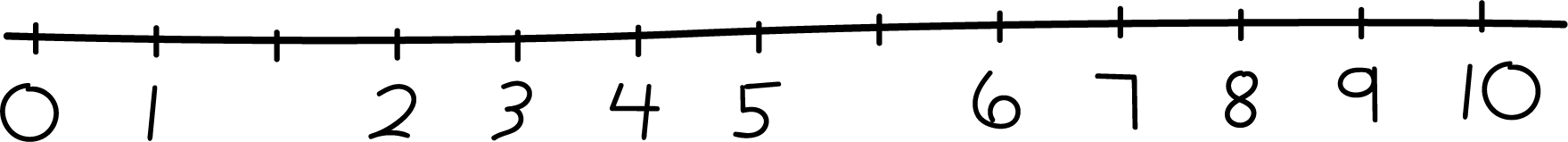 Andre’s number line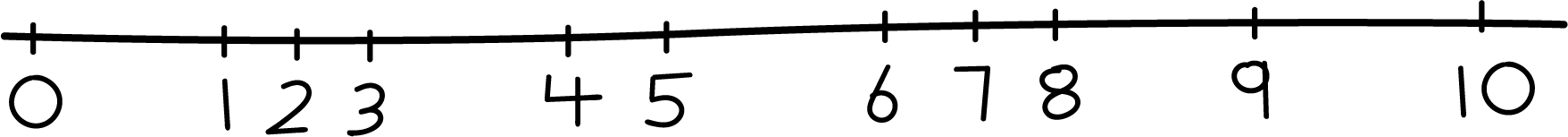 Elena’s number line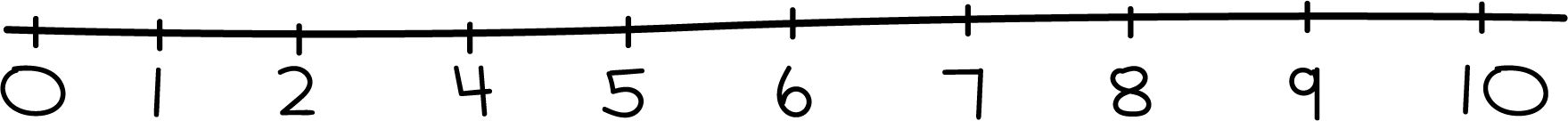 How should Jada revise her number line?How should Andre revise his number line?Elena’s number line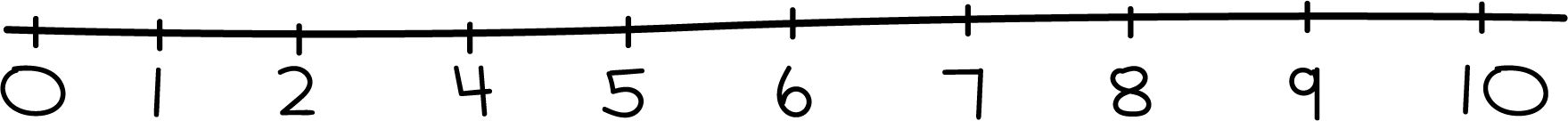 How should Elena revise her number line?Fill in the numbers to create your own number line.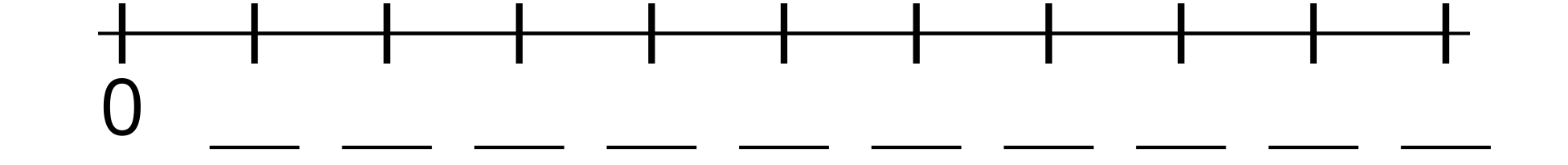 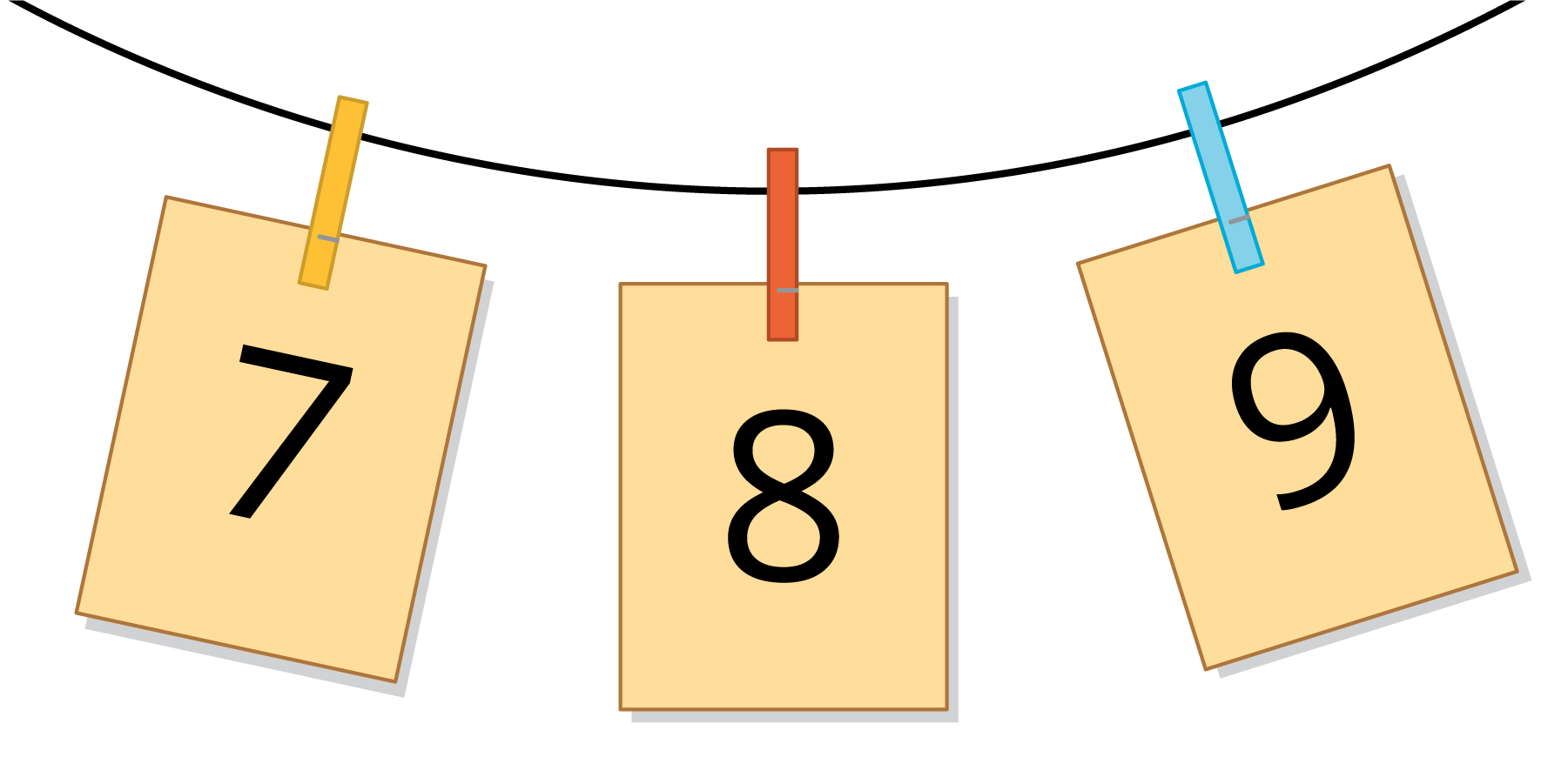 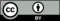 © CC BY 2021 Illustrative Mathematics®